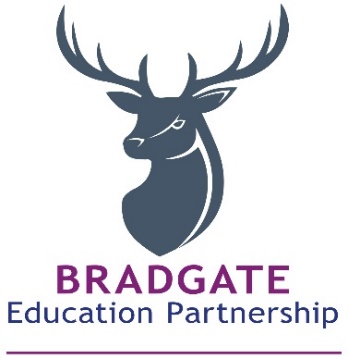 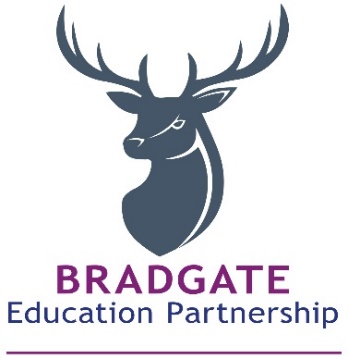 Classroom TeacherPermanent Part time MPS/UPSStart Date: January 2022We are looking for a kind, creative and passionate teacher to join us at The Pochin School from January 2022This is an exciting opportunity for somebody with drive and imagination to join a small, caring and highly motivated team to help them develop an exciting and creative curriculum for our pupils.The ideal candidate for the role will:•	Be enthusiastic and driven to provide the best care and education for our children.•	Be a patient, respectful and adaptable team player•	Be somebody that can build good relationships with pupils, parents and colleagues. •	Have a sense of humour •	Passionate about education and preparing children for life beyond school.•	Able to work using their initiativeTeaching experience will not be a determining factor - we welcome applications from newly qualified teachers as well as more experienced candidates. We will develop every staff member that joins our team, providing one-to-one support, coaching and mentoring.If you are interested in this role, please do take a look at our job pack and job description which provides further information. Applications To apply for this position please visit our careers website https://www.eteach.com/careers/pochin-leics/Apply using the online application form. Please submit your application along with a supporting statement to explain your suitability and reasons why you are applying for the role. Application Closing Date: Provisional Interview Date: If you wish to find out more information about the role before applying, please contact Heather Sharpe, Head Teacher:Email: 	headteacher@pochin.bepschools.orgTel: 	0116 2692078We look forward to receiving your application!We are committed to the safeguarding of our pupils, appointment to this post will be subject to satisfactory pre-employment checks being completed, this includes a criminal records (DBS check)Candidates must have the right to work in the UK to work for our Trust, you will be asked to provide this evidence if you are shortlisted for interviewWe are determined to ensure that no applicant or employee receives less favourable treatment on the grounds of any of the protected characteristics or disadvantaged by conditions or requirements that cannot be shown to be justifiable